** 저희 교회에 처음 나오신 분들과 방문하신 분들을 진심으로 환영합니다**ㆍ토요기도회: 매주 토요일 07시 TeestubeㆍJC 청소년 캠프: 은혜 중에 잘 마쳤습니다.ㆍ제직회: 오늘 예배 및 오찬 후ㆍ구약읽기교실(OTR 12) 5회: 4월 12일(목) 속강성경-수, 삿, 룻, 삼상하, 왕상하, 스, 느, 에, 단, 학, 스, 말 ㆍIKK총회: 4월 14일(토) 10시-16시 라인란드주교회청Hans-Böckler-Str. 7, 40476 Düsseldorfㆍ지난 주 첫 출석: 조유나(조선형-신상희 집사 딸)ㆍ생일: 구봉환, 손교훈, 강은혜, 김영수ㆍ2018 한반도평화통일기원 음악회: 4월 22일(주일) 18시 Mutterhauskirche ◆말씀일기 일정  일/스6:1-12     월/스6:13-22     화/스7:1-10     수/스7:11-28  목/스8:1-20     금/스8:21-36     토/스9:1-8      일/스9:9-15◆114 운동-하루(1) 한번(1) 말씀일기 & 성경 (4)장 통독(성경 200독 대행진: 144독)◈예배위원 안내◈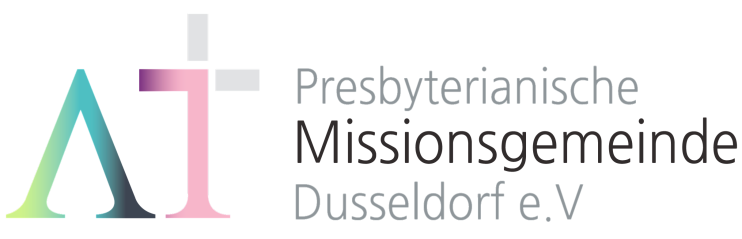   “이 모든 것 위에 사랑을 더하라"(골 3:14)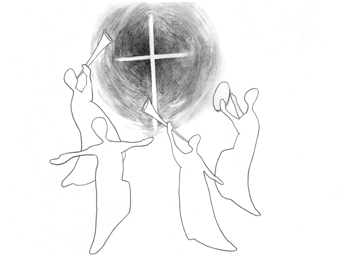 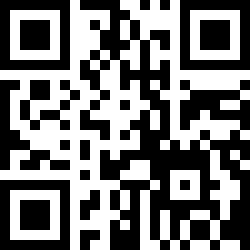 1983년 5월 8일 창립     뒤셀도르프 선교교회           교회 홈페이지 duemission.de              교회 주소Alte-Landstr. 179, 40489 Düsseldorf인도: 손교훈 목사※는 함께 일어섭니다.◈ 이미전 집사의 말씀일기  에스라 1장 ‘고정관념을 넘어서’ ◈에스라, 느헤미야서는 구약 역사의 마지막 부분이며, 바벨론에 70년간 포로로 잡혀간 이스라엘 백성의 귀환 내용이다. 에스라서 첫 장에 페르시아 왕 고레스는 포로인 이스라엘 민족에게 귀환을 명령한다. 노예 신분인 이스라엘 민족에게 예루살렘으로 돌아가 성전을 지으라는 것이다. 자기 나라의 노예들을 본국으로 돌아가라 하니, 그는 어떤 왕일까 궁금해졌다. 그는 관대하고 올바른 리더였으며, 다른 나라의 문화, 종교를 존중하고 정복한 나라를 동화시키려 하지 않았다 한다. 그리고 그는 노예제도와 독재자의 압박을 폐지했다고 한다. 속국을 압제하지 않는, 고정관념을 떠난, 참 멋진 왕이다.성경 속에는 고정 관념을 떠난 한 사람이 등장한다. 바로 예수다. 여자들 신분이 낮았던 시대에 부활 후 처음 만난 이도 여자였고, 남편을 다섯이나 두었던 사마리아 수가 성 여인을 만나로 우물가에 오신 이도 예수다. 살기등등한 바리새인과 군중 속에 떨고 있던 간음한 여인을 대하는 태도는 사람들의 고정관념을 뛰어넘는 압권이다. 낮은 사랑, 고통 받는 사람들 편에 서서 아픔을 이해하고 치유하시는 주님. 인간을 조이는 불필요한 제도나 차별, 딱딱한 관념을 뛰어넘는 예수의 태도는 영원한 우리의 모델이다. 하나님 말씀과 사랑 안에 고정관념을 뛰어넘는다는 것, 그건 멋진 일이고 여전한 우리의 숙제이다.◈ 우리 교회가 함께 기도하며 돕는 곳 ◈▶스펙트럼 교회(이광열 목사)▶'겨자씨' 모임(2세 및 2세 사역자 위해 기도 및 후원)▶NRW 평신도연합회▶유럽 기독교교육원: 어린이 연합 캠프, 청소년 연합 캠프(JC)▶유럽 밀알 장애인 선교회(이명선 총무)▶유럽 코스타(청년수련회)      ▶유럽 크리스찬 신문(이창배 목사)▶예장 유럽선교회        ▶우크라이나 임현영 선교사▶장학 지원              ▶북한 선교      ▶디아코니 협력 후원▶굶주린 이웃 돕기 (케냐 총게노 고아원, 이은용 선교사)▶기타 구제 사업         ▶선교관 기금 마련4월 8일4월 15일4월 22일4월 29일예배기도김다니엘단주현김영희서민규말씀일기이미전안희숙배용기김효주안내위원한상철, 예배부한상철, 예배부한상철, 예배부한상철, 예배부헌금위원유근님, 이은지유근님, 이은지유근님, 이은지유근님, 이은지애찬봉사밥상 하나나라주일밥상 셋밥상 둘※입례송/Eingangslied…………………………………………………….........…………………다함께※예배부름/Eingangsgebet ……………………………………………………………………인도자※찬송/Gemeindelied    ……………………………  9장 ………………….……………다함께※신앙고백/Glaubensbekenntnis   …………………………………………..................다함께성시교독/Wechselwort ……………….. 교독문 80번 ……………................다함께찬송/Gemeindelied   …………......…………   96장  ……………………………다함께기도/Gebet     ………........………………………………………………............................김다니엘 집사말씀일기/Bibeltagebuch  …………………………………………….............................찬양/Loblied     ......…………………………….......………………………….......…………이미전 집사찬  양  대 성경봉독/Text zur Predigt …........……  마태 4:4 …..….....……..…....…... 다함께설교/Predigt   ..…........……….....  선교, 우리 이야기 .....……….......…...손교훈 목사찬송/Gemeindelied  …………….…………   497장   …………………………합심기도/Gebet    ……………………………………………………………………………봉헌/Kollekte   ……………………………………………………………………………………다  함  께다함께다함께  교제와 나눔/Bekanntmachung …….....................................................…………인 도 자※주기도송/Vaterunser    ………………………………………......................……………다함께※축도/Segen     ……………………………………………………………………......................손교훈 목사